О Т К Р Ы Т О Е    А К Ц И О Н Е Р Н О Е     О Б Щ Е С Т В О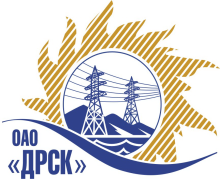 19.11.2013г.   							                    № 02-02-1269	Уведомление о переносе срока вскрытия конвертов 	         Настоящим извещением сообщаем, о внесении изменений в извещение о проведении открытого запроса предложений  на ЭТП от 05.11.2013г.  № 17/МР и в закупочную документацию право заключения договора на поставку: «Электродвигатели, насосы» для нужд филиалов ОАО «ДРСК» «Амурские электрические сети», «Приморские электрические сети», «Хабаровские электрические сети», «Электрические сети ЕАО», «Южно-Якутские электрические сети».Изменения внесены:В Извещение о проведении открытого запроса предложений от 05.11.2013г.  № 17-МР: пункт 11 –  «Срок окончания приема предложений в 16 часов местного времени (10:00 часов Московского времени)  21 ноября 2013 года».         В Закупочную  документацию открытого запроса предложений от 05.11.2013г.:- Пункт 4.1.18. читать в следующей редакции: «Дата начала подачи предложений Участников: с «05» ноября 2013 года. Дата окончания подачи предложений Участников (ставок на B2B): 16:00 часов (местное время) 21 ноября 2013 года.»- Пункт 4.1.20  читать в следующей редакции: «Вскрытие конвертов с предложениями Участников состоится в 16:00 часов местного  времени  (московское + 6 часов) 21 ноября 2013 года  на B2B в порядке, предусмотренном регламентом B2B энерго.»Председатель Закупочной комиссии2 уровня ОАО «ДРСК»	                                                                         В.А. ЮхимукИсп. Игнатова Т.А.. тел.(416-2) 397-307ignatova-ta@drsk.ru ДАЛЬНЕВОСТОЧНАЯ РАСПРЕДЕЛИТЕЛЬНАЯ СЕТЕВАЯ КОМПАНИЯУл.Шевченко, 28,   г.Благовещенск,  675000,     РоссияТел: (4162) 397-359; Тел/факс (4162) 397-200, 397-436Телетайп    154147 «МАРС»;         E-mail: doc@drsk.ruОКПО 78900638,    ОГРН  1052800111308,   ИНН/КПП  2801108200/280150001